LÉIGH GO CÚRAMACH LE DO THOILÁras Uí ThuamaIonad Cónaithe GaeilgeColáiste na hOllscoile, CorcaighBrú na hOllscoile / Dé Sathairn 31 Lúnasa 2024 – Dé Sathairn 17 Bealtaine 2025Fógraíonn Bord na Gaeilge (COC) go mbeidh Áras Uí Thuama, Coláiste na hOllscoile, Corcaigh ar oscailt do mhic léinn lánaimseartha a bhfuil labhairt na Gaeilge acu agus atá sásta Gaeilge a labhairt lena gcomh-mhic léinn i gComhluadar Gaelach na hOllscoile.Ar na mic léinn a bhfuiltear ag súil le hiarratais uathu le cur fúthu san ionad seo tá:* Mic léinn (ML) a bhfuil Gaeilge mhaith acu cheana.* ML atá ag freastal ar chúrsaí trí Ghaeilge/chúrsaí Gaeilge.* ML a bhfuil Gaeilge acu ach atá ag iarraidh feabhas a chur uirthi.* ML ón iasacht a bhfuil labhairt na Gaeilge acu.* ML ó Scoileanna LánGhaelacha.* ML a tógadh le Gaeilge.Tá Scoláireachtaí €500.00 an ceann á dtairiscint ag an mBord do líon teoranta mac léinn chun teacht i gcabhair ar neartú Áras Uí Thuama.  Tuigtear gur trí fhorbairt an Ionaid Chónaithe an tslí is éifeachtaí le Comhluadar Buan Gaelach a chruthú agus a chothú i dtimpeallacht na hOllscoile.  Tá eolas breise mar gheall ar an Ionad ar fáil i mbróisiúr speisialta a ullmhaíodh.Iarrtar orthu siúd ar suim leo cur isteach ar dheontas an fhoirm iarratais seo a líonadh, a shábháil mar .pdf nó mar .docx agus a sheoladh mar ríomhphost amháin go dtí g.labh@ucc.ie faoin Aoine 17 Bealtaine 2024.  Caithfear éarlais áirithinte €300 a íoc AR LÍNE.  Ní chuirfear agallamh ar éinne nach bhfuil an fhoirm líonta i gceart aige/aici i.e. grianghraf agus éarlais a íoc.Aisíocfar an éarlais seo leis an mac léinn muna n-éiríonn leis/léi áit a ghnóthú nó ag deireadh na bliana acadúla ina gcás siúd a n-éiríonn leo Scoláireacht a fháil agus a mbíonn coinníollacha na scéime comhlíonta acu.  Sa chás go mbíonn líon ard iarratas, deintear de ghnáth gearrliostáil orthu.LÉIGH GO CÚRAMACH LE DO THOIL	Cuirtear na coinníollacha seo ar fáil mar eolas don iarratasóir.  Ní bhíonn toradh ar an 	iarratas ar áit san Ionad Cónaithe go ceann scathaimh tar éis don agallamh a bheith déanta.1.	Is í AN GHAEILGE an ghnáth-theanga chumarsáide a bheidh in úsáid san Ionad Cónaithe Gaeilge.2.	Caithfidh gach mac léinn freastal ar thuras lae ‘cur in aithne’ i dtosach an chéad téarma acadúil.3.	Caithfidh gach áitritheoir imeachtaí a eagrú agus freastal ar na himeachtaí a eagraítear don Ionad Cónaithe Gaeilge i rith na bliana.  Gearrfar pionós substaintiúil airgid as an scoláireacht €500 ar éinne nach bhfreastalóidh (léigh an nóta mínithe nó an soiléiriú atá curtha leis seo).4.	Bronnfar an deontas €500 ar an mac léinn sa tríú téarma den bhliain acadúil.5.	Ní mór cód iompair (code of conduct) agus comhaontú cónaithe i leith rialacha agus rialacháin Áras Uí Thuama, Brú na hOllscoile a chomhlíonadh.6.	Cuirtear foirm iarratais chomhlánaithe agus éarlais €300 (AR LÍNE) isteach faoin dáta deireanach.  Má éiríonn iarratasóir as ina dhiaidh seo cailleann sé/sí €100.7.	A thúisce atá áit curtha in áirithe duit san Ionad níl cead í a chur ar ceal ach amháin ar chúiseanna fíoreisceachtúla.  Caillfear an éarlais áirithinte €300.00 muna bhfuil cúinsí mar a luaitear, i gceist.8.	Muna gcomhlíontar coinníollacha na Scéime agus go háirithe an 	coinníoll i leith labhairt na Gaeilge, agus freastal ar na hImeachtaí, tá 	cead ag Bord na Gaeilge bronnadh na Scoláireachta €500.00 a chur ar 	ceal agus a mholadh go gcuirfí an éarlais €300.00 ar ceal agus sa chás go 	mba ghá, a mholadh go gcuirfí iostas in Áras Uí Thuama ar ceal chomh maith.Moltar d’áitritheoirí an Ionaid bheith páirteach i gcúrsaí deire seachtaine i nDún Chíomháin agus cur isteach ar Scéim na Scoláireachtaí Gaeltachta (C.O.C.) i ndeire na bliana acadúla.Soiléiriú ar Choinníoll 2Má chailleann tú imeacht bainfear €100 den Scoláireacht (dhá imeacht €200 etc.)Cad a chiallaíonn ‘freastal’ ar imeacht?a)	Teacht in am agus fanacht go dtí an deireadh.b)	Ní ghlacfar le haon leithscéal m.sh. aistí / cluichí / 	laethanta saoire 7rl.c)	De ghnáth maireann gach imeacht 3 nó 4 huaire an chloig.NÓTATreoirlíne i leith na ScéimeCeadaítear don bhainistíocht riail an dá bhliain iostais a thabhairt i bhfeidhm más cuí agus sa chás go mbíonn líon ard iarratasóirí i gceist in aon bhliain faoi leith; is é sin ní féidir le mac léinn de ghnáth cur isteach ar áit in Áras Uí Thuama le haghaidh tréimhse a mhaireann níos mó ná dhá bhliain as a chéile.Úsáid BLOCLITREACHA le do thoil.NB:  Ní chinntíonn comhlánú na foirme seo áit in Áras Uí Thuama.	Ceadaím d’Ionad na Gaeilge Labhartha an t-eolas seo a choimeád go ceann 5 bliana 	ar 	mhaithe le riaradh an chúrsa seo amháin.Lucht na hArdteisteBeidh na hagallaimh ar siúl in Oifig na Gaeilge Labhartha: Déardaoin 20 Meitheamh agus Dé hAoine 21 Meitheamh 2024Coláiste na hOllscoile, Corcaigh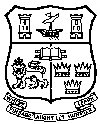 Áras Uí ThuamaIonad Cónaithe GaeilgeBrú na hOllscoile / University Hall Dé Sathairn 31 Lúnasa 2024 – Dé Sathairn 17 Bealtaine 2025Coláiste na hOllscoile, CorcaighÁras Uí ThuamaIonad Cónaithe GaeilgeBrú na hOllscoile / University Hall Dé Sathairn 31 Lúnasa 2024 – Dé Sathairn 17 Bealtaine 2025Coláiste na hOllscoile, CorcaighÁras Uí ThuamaIonad Cónaithe GaeilgeBrú na hOllscoile / University Hall Dé Sathairn 31 Lúnasa 2024 – Dé Sathairn 17 Bealtaine 2025Coláiste na hOllscoile, CorcaighÁras Uí ThuamaIonad Cónaithe GaeilgeBrú na hOllscoile / University Hall Dé Sathairn 31 Lúnasa 2024 – Dé Sathairn 17 Bealtaine 2025Coláiste na hOllscoile, CorcaighÁras Uí ThuamaIonad Cónaithe GaeilgeBrú na hOllscoile / University Hall Dé Sathairn 31 Lúnasa 2024 – Dé Sathairn 17 Bealtaine 2025Coláiste na hOllscoile, CorcaighÁras Uí ThuamaIonad Cónaithe GaeilgeBrú na hOllscoile / University Hall Dé Sathairn 31 Lúnasa 2024 – Dé Sathairn 17 Bealtaine 2025Coláiste na hOllscoile, CorcaighÁras Uí ThuamaIonad Cónaithe GaeilgeBrú na hOllscoile / University Hall Dé Sathairn 31 Lúnasa 2024 – Dé Sathairn 17 Bealtaine 2025Coláiste na hOllscoile, CorcaighÁras Uí ThuamaIonad Cónaithe GaeilgeBrú na hOllscoile / University Hall Dé Sathairn 31 Lúnasa 2024 – Dé Sathairn 17 Bealtaine 2025Coláiste na hOllscoile, CorcaighÁras Uí ThuamaIonad Cónaithe GaeilgeBrú na hOllscoile / University Hall Dé Sathairn 31 Lúnasa 2024 – Dé Sathairn 17 Bealtaine 2025Coláiste na hOllscoile, CorcaighÁras Uí ThuamaIonad Cónaithe GaeilgeBrú na hOllscoile / University Hall Dé Sathairn 31 Lúnasa 2024 – Dé Sathairn 17 Bealtaine 2025Coláiste na hOllscoile, CorcaighÁras Uí ThuamaIonad Cónaithe GaeilgeBrú na hOllscoile / University Hall Dé Sathairn 31 Lúnasa 2024 – Dé Sathairn 17 Bealtaine 2025Coláiste na hOllscoile, CorcaighÁras Uí ThuamaIonad Cónaithe GaeilgeBrú na hOllscoile / University Hall Dé Sathairn 31 Lúnasa 2024 – Dé Sathairn 17 Bealtaine 2025Coláiste na hOllscoile, CorcaighÁras Uí ThuamaIonad Cónaithe GaeilgeBrú na hOllscoile / University Hall Dé Sathairn 31 Lúnasa 2024 – Dé Sathairn 17 Bealtaine 2025Coláiste na hOllscoile, CorcaighÁras Uí ThuamaIonad Cónaithe GaeilgeBrú na hOllscoile / University Hall Dé Sathairn 31 Lúnasa 2024 – Dé Sathairn 17 Bealtaine 2025Coláiste na hOllscoile, CorcaighÁras Uí ThuamaIonad Cónaithe GaeilgeBrú na hOllscoile / University Hall Dé Sathairn 31 Lúnasa 2024 – Dé Sathairn 17 Bealtaine 2025Coláiste na hOllscoile, CorcaighÁras Uí ThuamaIonad Cónaithe GaeilgeBrú na hOllscoile / University Hall Dé Sathairn 31 Lúnasa 2024 – Dé Sathairn 17 Bealtaine 2025Coláiste na hOllscoile, CorcaighÁras Uí ThuamaIonad Cónaithe GaeilgeBrú na hOllscoile / University Hall Dé Sathairn 31 Lúnasa 2024 – Dé Sathairn 17 Bealtaine 2025Coláiste na hOllscoile, CorcaighÁras Uí ThuamaIonad Cónaithe GaeilgeBrú na hOllscoile / University Hall Dé Sathairn 31 Lúnasa 2024 – Dé Sathairn 17 Bealtaine 2025Coláiste na hOllscoile, CorcaighÁras Uí ThuamaIonad Cónaithe GaeilgeBrú na hOllscoile / University Hall Dé Sathairn 31 Lúnasa 2024 – Dé Sathairn 17 Bealtaine 2025Coláiste na hOllscoile, CorcaighÁras Uí ThuamaIonad Cónaithe GaeilgeBrú na hOllscoile / University Hall Dé Sathairn 31 Lúnasa 2024 – Dé Sathairn 17 Bealtaine 2025Coláiste na hOllscoile, CorcaighÁras Uí ThuamaIonad Cónaithe GaeilgeBrú na hOllscoile / University Hall Dé Sathairn 31 Lúnasa 2024 – Dé Sathairn 17 Bealtaine 2025Coláiste na hOllscoile, CorcaighÁras Uí ThuamaIonad Cónaithe GaeilgeBrú na hOllscoile / University Hall Dé Sathairn 31 Lúnasa 2024 – Dé Sathairn 17 Bealtaine 2025Coláiste na hOllscoile, CorcaighÁras Uí ThuamaIonad Cónaithe GaeilgeBrú na hOllscoile / University Hall Dé Sathairn 31 Lúnasa 2024 – Dé Sathairn 17 Bealtaine 20252024 – 2025FOIRM IARRATAIS2024 – 2025FOIRM IARRATAIS2024 – 2025FOIRM IARRATAIS2024 – 2025FOIRM IARRATAIS2024 – 2025FOIRM IARRATAIS2024 – 2025FOIRM IARRATAIS2024 – 2025FOIRM IARRATAIS2024 – 2025FOIRM IARRATAIS2024 – 2025FOIRM IARRATAIS2024 – 2025FOIRM IARRATAIS2024 – 2025FOIRM IARRATAIS2024 – 2025FOIRM IARRATAIS2024 – 2025FOIRM IARRATAIS2024 – 2025FOIRM IARRATAIS2024 – 2025FOIRM IARRATAIS2024 – 2025FOIRM IARRATAIS2024 – 2025FOIRM IARRATAIS2024 – 2025FOIRM IARRATAISLe líonadh ag an iarrthóir féin amháinLe líonadh ag an iarrthóir féin amháinLe líonadh ag an iarrthóir féin amháinLe líonadh ag an iarrthóir féin amháinLe líonadh ag an iarrthóir féin amháinLe líonadh ag an iarrthóir féin amháinLe líonadh ag an iarrthóir féin amháinLe líonadh ag an iarrthóir féin amháinLe líonadh ag an iarrthóir féin amháinLe líonadh ag an iarrthóir féin amháinLe líonadh ag an iarrthóir féin amháinLe líonadh ag an iarrthóir féin amháinLe líonadh ag an iarrthóir féin amháinLe líonadh ag an iarrthóir féin amháinLe líonadh ag an iarrthóir féin amháinLe líonadh ag an iarrthóir féin amháinLe líonadh ag an iarrthóir féin amháinLe líonadh ag an iarrthóir féin amháinLe líonadh ag an iarrthóir féin amháinLe líonadh ag an iarrthóir féin amháinLe líonadh ag an iarrthóir féin amháinLe líonadh ag an iarrthóir féin amháinLe líonadh ag an iarrthóir féin amháinLe líonadh ag an iarrthóir féin amháinLe líonadh ag an iarrthóir féin amháinLe líonadh ag an iarrthóir féin amháinLe líonadh ag an iarrthóir féin amháinLe líonadh ag an iarrthóir féin amháinLe líonadh ag an iarrthóir féin amháinLe líonadh ag an iarrthóir féin amháinLe líonadh ag an iarrthóir féin amháinLe líonadh ag an iarrthóir féin amháinLe líonadh ag an iarrthóir féin amháinLe líonadh ag an iarrthóir féin amháinLe líonadh ag an iarrthóir féin amháinLe líonadh ag an iarrthóir féin amháinLe líonadh ag an iarrthóir féin amháinLe líonadh ag an iarrthóir féin amháinLe líonadh ag an iarrthóir féin amháinLe líonadh ag an iarrthóir féin amháinLe líonadh ag an iarrthóir féin amháinDon oifig amháinDon oifig amháinDon oifig amháinIonad Cónaithe GaeilgeIonad Cónaithe GaeilgeIonad Cónaithe GaeilgeIonad Cónaithe GaeilgeIonad Cónaithe GaeilgeIonad Cónaithe GaeilgeIonad Cónaithe GaeilgeIonad Cónaithe GaeilgeIonad Cónaithe GaeilgeIonad Cónaithe GaeilgeIonad Cónaithe GaeilgeIonad Cónaithe GaeilgeÉarlais €300Éarlais €300Éarlais €300Éarlais €300Éarlais €300Éarlais €300Éarlais €300Éarlais €300Éarlais €300Éarlais €300Éarlais €300Éarlais €300Éarlais €300Ionad Cónaithe GaeilgeIonad Cónaithe GaeilgeIonad Cónaithe GaeilgeIonad Cónaithe GaeilgeIonad Cónaithe GaeilgeIonad Cónaithe GaeilgeIonad Cónaithe GaeilgeIonad Cónaithe GaeilgeIonad Cónaithe GaeilgeIonad Cónaithe GaeilgeIonad Cónaithe GaeilgeIonad Cónaithe GaeilgeÉarlais €300Éarlais €300Éarlais €300Éarlais €300Éarlais €300Éarlais €300Éarlais €300Éarlais €300Éarlais €300Éarlais €300Éarlais €300Éarlais €300Éarlais €300Ionad Cónaithe GaeilgeIonad Cónaithe GaeilgeIonad Cónaithe GaeilgeIonad Cónaithe GaeilgeIonad Cónaithe GaeilgeIonad Cónaithe GaeilgeIonad Cónaithe GaeilgeIonad Cónaithe GaeilgeIonad Cónaithe GaeilgeIonad Cónaithe GaeilgeIonad Cónaithe GaeilgeIonad Cónaithe GaeilgeÉarlais €300Éarlais €300Éarlais €300Éarlais €300Éarlais €300Éarlais €300Éarlais €300Éarlais €300Éarlais €300Éarlais €300Éarlais €300Éarlais €300Éarlais €300Ionad Cónaithe GaeilgeIonad Cónaithe GaeilgeIonad Cónaithe GaeilgeIonad Cónaithe GaeilgeIonad Cónaithe GaeilgeIonad Cónaithe GaeilgeIonad Cónaithe GaeilgeIonad Cónaithe GaeilgeIonad Cónaithe GaeilgeIonad Cónaithe GaeilgeIonad Cónaithe GaeilgeIonad Cónaithe GaeilgeÉarlais €300Éarlais €300Éarlais €300Éarlais €300Éarlais €300Éarlais €300Éarlais €300Éarlais €300Éarlais €300Éarlais €300Éarlais €300Éarlais €300Éarlais €300Úsáid BLOCLITREACHA le do thoil.Úsáid BLOCLITREACHA le do thoil.Úsáid BLOCLITREACHA le do thoil.Úsáid BLOCLITREACHA le do thoil.Úsáid BLOCLITREACHA le do thoil.Úsáid BLOCLITREACHA le do thoil.Úsáid BLOCLITREACHA le do thoil.Úsáid BLOCLITREACHA le do thoil.Úsáid BLOCLITREACHA le do thoil.Úsáid BLOCLITREACHA le do thoil.Úsáid BLOCLITREACHA le do thoil.Úsáid BLOCLITREACHA le do thoil.Úsáid BLOCLITREACHA le do thoil.Úsáid BLOCLITREACHA le do thoil.Úsáid BLOCLITREACHA le do thoil.Úsáid BLOCLITREACHA le do thoil.Úsáid BLOCLITREACHA le do thoil.Úsáid BLOCLITREACHA le do thoil.Úsáid BLOCLITREACHA le do thoil.Úsáid BLOCLITREACHA le do thoil.Úsáid BLOCLITREACHA le do thoil.Úsáid BLOCLITREACHA le do thoil.Úsáid BLOCLITREACHA le do thoil.Úsáid BLOCLITREACHA le do thoil.Úsáid BLOCLITREACHA le do thoil.Úsáid BLOCLITREACHA le do thoil.Úsáid BLOCLITREACHA le do thoil.Úsáid BLOCLITREACHA le do thoil.Úsáid BLOCLITREACHA le do thoil.Úsáid BLOCLITREACHA le do thoil.Úsáid BLOCLITREACHA le do thoil.Úsáid BLOCLITREACHA le do thoil.Úsáid BLOCLITREACHA le do thoil.Úsáid BLOCLITREACHA le do thoil.Úsáid BLOCLITREACHA le do thoil.Úsáid BLOCLITREACHA le do thoil.Úsáid BLOCLITREACHA le do thoil.Úsáid BLOCLITREACHA le do thoil.Úsáid BLOCLITREACHA le do thoil.Úsáid BLOCLITREACHA le do thoil.Úsáid BLOCLITREACHA le do thoil.Sloinne:Ainm Baiste:Ainm Baiste:Ainm Baiste:Ainm Baiste:Ainm Baiste:Ainm Baiste:Ainm Baiste:Ainm Baiste:Seoladh Baile:Seoladh Baile:Seoladh Baile:Seoladh Baile:Seoladh Baile:Seoladh Baile:Seoladh Baile:Seoladh Baile:Seoladh Baile:Seoladh Baile:Seoladh Baile:Seoladh Baile:Seoladh Baile:Seoladh Baile:Seoladh Baile:Seoladh Baile:Seoladh Baile:Seoladh Baile:Seoladh Baile:Seoladh Baile:Seoladh Baile:Seoladh Baile:Seoladh Baile:Seoladh Baile:Seoladh Baile:Seoladh Baile:Seoladh Baile:Seoladh Baile:Seoladh Baile:Seoladh Baile:Seoladh Baile:Seoladh Baile:Seoladh Baile:Seoladh Baile:Seoladh Baile:Seoladh Baile:Seoladh Baile:Seoladh Baile:Seoladh Baile:Seoladh Baile:Seoladh Baile:Gaeilge nó BéarlaGaeilge nó BéarlaGaeilge nó BéarlaGaeilge nó BéarlaGaeilge nó BéarlaGaeilge nó BéarlaGaeilge nó BéarlaGaeilge nó BéarlaGaeilge nó BéarlaGaeilge nó BéarlaGaeilge nó BéarlaGaeilge nó BéarlaGaeilge nó BéarlaGaeilge nó BéarlaGaeilge nó BéarlaGaeilge nó BéarlaGaeilge nó BéarlaGaeilge nó BéarlaGaeilge nó BéarlaGaeilge nó BéarlaGaeilge nó BéarlaGaeilge nó BéarlaGaeilge nó BéarlaGaeilge nó BéarlaGaeilge nó BéarlaGaeilge nó BéarlaGaeilge nó BéarlaGaeilge nó BéarlaGaeilge nó BéarlaGaeilge nó BéarlaGaeilge nó BéarlaGaeilge nó BéarlaGaeilge nó BéarlaGaeilge nó BéarlaGaeilge nó BéarlaGaeilge nó BéarlaGaeilge nó BéarlaGaeilge nó BéarlaGaeilge nó BéarlaGaeilge nó BéarlaGaeilge nó BéarlaTeileafón: Teileafón: Teileafón: Teileafón: Teileafón: Teileafón: Guthán Póca:Guthán Póca:Guthán Póca:Guthán Póca:Guthán Póca:Guthán Póca:Guthán Póca:Guthán Póca:Guthán Póca:Guthán Póca:Dáta Breithe:Dáta Breithe:Dáta Breithe:Dáta Breithe:Dáta Breithe:Dáta Breithe:Dáta Breithe:Dáta Breithe:Dáta Breithe:Dáta Breithe:Dáta Breithe:Dáta Breithe:Dáta Breithe:Dáta Breithe:Dáta Breithe:Dáta Breithe:Dáta Breithe:Dáta Breithe:Dáta Breithe:Dáta Breithe:Dáta Breithe:Dáta Breithe:Dáta Breithe:Dáta Breithe:Dáta Breithe:Ríomhphost: Ríomhphost: Ríomhphost: 2024 – 20252024 – 20252024 – 20252024 – 20252024 – 20252024 – 20252024 – 20252024 – 20252024 – 20252024 – 20252024 – 20252024 – 20252024 – 20252024 – 20252024 – 20252024 – 2025Uimh.  Mhic LéinnUimh.  Mhic LéinnUimh.  Mhic LéinnUimh.  Mhic LéinnUimh.  Mhic LéinnUimh.  Mhic LéinnUimh.  Mhic LéinnUimh.  Mhic LéinnUimh.  Mhic LéinnUimh.  Mhic LéinnUimh.  Mhic LéinnUimh.  Mhic LéinnUimh.  Mhic LéinnUimh.  Mhic LéinnUimh.  Mhic LéinnUimh.  Mhic LéinnUimh.  Mhic LéinnUimh.  Mhic LéinnUimh.  Mhic LéinnUimh.  Mhic LéinnUimh.  Mhic LéinnUimh.  Mhic LéinnUimh.  Mhic LéinnUimh.  Mhic LéinnUimh.  Mhic Léinn*Coláiste Acadúil:(College)*Coláiste Acadúil:(College)*Coláiste Acadúil:(College)*Coláiste Acadúil:(College)*Coláiste Acadúil:(College)Ábhair Léinn: Ábhair Léinn: Ábhair Léinn: Ábhair Léinn: Ábhair Léinn: Ábhair Léinn: Ábhair Léinn: Ábhair Léinn: Ábhair Léinn: Ábhair Léinn: Ábhair Léinn: Ábhair Léinn: Ábhair Léinn: Ábhair Léinn: Ábhair Léinn: Ábhair Léinn: Bliain:    I  cuir  sa bhoscaBliain:    I  cuir  sa bhoscaBliain:    I  cuir  sa bhoscaBliain:    I  cuir  sa bhoscaBliain:    I  cuir  sa bhoscaBliain:    I  cuir  sa bhoscaBliain:    I  cuir  sa bhoscaBliain:    I  cuir  sa bhoscaBliain:    I  cuir  sa bhoscaBliain:    I  cuir  sa bhoscaBliain:    I  cuir  sa bhoscaBliain:    I  cuir  sa bhoscaBliain:    I  cuir  sa bhoscaBliain:    I  cuir  sa bhoscaBliain:    I  cuir  sa bhoscaBliain:    I  cuir  sa bhoscaBliain:    I  cuir  sa bhoscaBliain:    I  cuir  sa bhoscaBliain:    I  cuir  sa bhoscaBliain:    I  cuir  sa bhoscaBliain:    I  cuir  sa bhoscaBliain:    I  cuir  sa bhoscaBliain:    I  cuir  sa bhoscaBliain:    I  cuir  sa bhoscaBliain:    I  cuir  sa bhoscaUimh. CAOUimh. CAOUimh. CAOUimh. CAOUimh. CAOUimh. CAOUimh. CAOUimh. CAOUimh. CAOUimh. CAOUimh. CAOMeánscoil:Meánscoil:Bliain na hArdteistiméireachta:Bliain na hArdteistiméireachta:Bliain na hArdteistiméireachta:Bliain na hArdteistiméireachta:Bliain na hArdteistiméireachta:Bliain na hArdteistiméireachta:Bliain na hArdteistiméireachta:Bliain na hArdteistiméireachta:Bliain na hArdteistiméireachta:Bliain na hArdteistiméireachta:Bliain na hArdteistiméireachta:Bliain na hArdteistiméireachta:Bliain na hArdteistiméireachta:Bliain na hArdteistiméireachta:Bliain na hArdteistiméireachta:Bliain na hArdteistiméireachta:Bliain na hArdteistiméireachta:Bliain na hArdteistiméireachta:Bliain na hArdteistiméireachta:Bliain na hArdteistiméireachta:Bliain na hArdteistiméireachta:Bliain na hArdteistiméireachta:1.  Léirigh d'eolas ar an nGaeilge trí  a chur sa bhosca cuí:		Tuiscint		Labhairt		Scríobh		ar fheabhas 		ó dhúchas/ar fheabhas		ar fheabhas		an-mhaith		líofa		an-mhaith			maith		maith		maith			cuíosach		cuíosach		cuíosach		íseal 		íseal		íseal	1.  Léirigh d'eolas ar an nGaeilge trí  a chur sa bhosca cuí:		Tuiscint		Labhairt		Scríobh		ar fheabhas 		ó dhúchas/ar fheabhas		ar fheabhas		an-mhaith		líofa		an-mhaith			maith		maith		maith			cuíosach		cuíosach		cuíosach		íseal 		íseal		íseal	1.  Léirigh d'eolas ar an nGaeilge trí  a chur sa bhosca cuí:		Tuiscint		Labhairt		Scríobh		ar fheabhas 		ó dhúchas/ar fheabhas		ar fheabhas		an-mhaith		líofa		an-mhaith			maith		maith		maith			cuíosach		cuíosach		cuíosach		íseal 		íseal		íseal	1.  Léirigh d'eolas ar an nGaeilge trí  a chur sa bhosca cuí:		Tuiscint		Labhairt		Scríobh		ar fheabhas 		ó dhúchas/ar fheabhas		ar fheabhas		an-mhaith		líofa		an-mhaith			maith		maith		maith			cuíosach		cuíosach		cuíosach		íseal 		íseal		íseal	1.  Léirigh d'eolas ar an nGaeilge trí  a chur sa bhosca cuí:		Tuiscint		Labhairt		Scríobh		ar fheabhas 		ó dhúchas/ar fheabhas		ar fheabhas		an-mhaith		líofa		an-mhaith			maith		maith		maith			cuíosach		cuíosach		cuíosach		íseal 		íseal		íseal	1.  Léirigh d'eolas ar an nGaeilge trí  a chur sa bhosca cuí:		Tuiscint		Labhairt		Scríobh		ar fheabhas 		ó dhúchas/ar fheabhas		ar fheabhas		an-mhaith		líofa		an-mhaith			maith		maith		maith			cuíosach		cuíosach		cuíosach		íseal 		íseal		íseal	1.  Léirigh d'eolas ar an nGaeilge trí  a chur sa bhosca cuí:		Tuiscint		Labhairt		Scríobh		ar fheabhas 		ó dhúchas/ar fheabhas		ar fheabhas		an-mhaith		líofa		an-mhaith			maith		maith		maith			cuíosach		cuíosach		cuíosach		íseal 		íseal		íseal	1.  Léirigh d'eolas ar an nGaeilge trí  a chur sa bhosca cuí:		Tuiscint		Labhairt		Scríobh		ar fheabhas 		ó dhúchas/ar fheabhas		ar fheabhas		an-mhaith		líofa		an-mhaith			maith		maith		maith			cuíosach		cuíosach		cuíosach		íseal 		íseal		íseal	1.  Léirigh d'eolas ar an nGaeilge trí  a chur sa bhosca cuí:		Tuiscint		Labhairt		Scríobh		ar fheabhas 		ó dhúchas/ar fheabhas		ar fheabhas		an-mhaith		líofa		an-mhaith			maith		maith		maith			cuíosach		cuíosach		cuíosach		íseal 		íseal		íseal	1.  Léirigh d'eolas ar an nGaeilge trí  a chur sa bhosca cuí:		Tuiscint		Labhairt		Scríobh		ar fheabhas 		ó dhúchas/ar fheabhas		ar fheabhas		an-mhaith		líofa		an-mhaith			maith		maith		maith			cuíosach		cuíosach		cuíosach		íseal 		íseal		íseal	1.  Léirigh d'eolas ar an nGaeilge trí  a chur sa bhosca cuí:		Tuiscint		Labhairt		Scríobh		ar fheabhas 		ó dhúchas/ar fheabhas		ar fheabhas		an-mhaith		líofa		an-mhaith			maith		maith		maith			cuíosach		cuíosach		cuíosach		íseal 		íseal		íseal	1.  Léirigh d'eolas ar an nGaeilge trí  a chur sa bhosca cuí:		Tuiscint		Labhairt		Scríobh		ar fheabhas 		ó dhúchas/ar fheabhas		ar fheabhas		an-mhaith		líofa		an-mhaith			maith		maith		maith			cuíosach		cuíosach		cuíosach		íseal 		íseal		íseal	1.  Léirigh d'eolas ar an nGaeilge trí  a chur sa bhosca cuí:		Tuiscint		Labhairt		Scríobh		ar fheabhas 		ó dhúchas/ar fheabhas		ar fheabhas		an-mhaith		líofa		an-mhaith			maith		maith		maith			cuíosach		cuíosach		cuíosach		íseal 		íseal		íseal	1.  Léirigh d'eolas ar an nGaeilge trí  a chur sa bhosca cuí:		Tuiscint		Labhairt		Scríobh		ar fheabhas 		ó dhúchas/ar fheabhas		ar fheabhas		an-mhaith		líofa		an-mhaith			maith		maith		maith			cuíosach		cuíosach		cuíosach		íseal 		íseal		íseal	1.  Léirigh d'eolas ar an nGaeilge trí  a chur sa bhosca cuí:		Tuiscint		Labhairt		Scríobh		ar fheabhas 		ó dhúchas/ar fheabhas		ar fheabhas		an-mhaith		líofa		an-mhaith			maith		maith		maith			cuíosach		cuíosach		cuíosach		íseal 		íseal		íseal	1.  Léirigh d'eolas ar an nGaeilge trí  a chur sa bhosca cuí:		Tuiscint		Labhairt		Scríobh		ar fheabhas 		ó dhúchas/ar fheabhas		ar fheabhas		an-mhaith		líofa		an-mhaith			maith		maith		maith			cuíosach		cuíosach		cuíosach		íseal 		íseal		íseal	1.  Léirigh d'eolas ar an nGaeilge trí  a chur sa bhosca cuí:		Tuiscint		Labhairt		Scríobh		ar fheabhas 		ó dhúchas/ar fheabhas		ar fheabhas		an-mhaith		líofa		an-mhaith			maith		maith		maith			cuíosach		cuíosach		cuíosach		íseal 		íseal		íseal	1.  Léirigh d'eolas ar an nGaeilge trí  a chur sa bhosca cuí:		Tuiscint		Labhairt		Scríobh		ar fheabhas 		ó dhúchas/ar fheabhas		ar fheabhas		an-mhaith		líofa		an-mhaith			maith		maith		maith			cuíosach		cuíosach		cuíosach		íseal 		íseal		íseal	1.  Léirigh d'eolas ar an nGaeilge trí  a chur sa bhosca cuí:		Tuiscint		Labhairt		Scríobh		ar fheabhas 		ó dhúchas/ar fheabhas		ar fheabhas		an-mhaith		líofa		an-mhaith			maith		maith		maith			cuíosach		cuíosach		cuíosach		íseal 		íseal		íseal	1.  Léirigh d'eolas ar an nGaeilge trí  a chur sa bhosca cuí:		Tuiscint		Labhairt		Scríobh		ar fheabhas 		ó dhúchas/ar fheabhas		ar fheabhas		an-mhaith		líofa		an-mhaith			maith		maith		maith			cuíosach		cuíosach		cuíosach		íseal 		íseal		íseal	1.  Léirigh d'eolas ar an nGaeilge trí  a chur sa bhosca cuí:		Tuiscint		Labhairt		Scríobh		ar fheabhas 		ó dhúchas/ar fheabhas		ar fheabhas		an-mhaith		líofa		an-mhaith			maith		maith		maith			cuíosach		cuíosach		cuíosach		íseal 		íseal		íseal	1.  Léirigh d'eolas ar an nGaeilge trí  a chur sa bhosca cuí:		Tuiscint		Labhairt		Scríobh		ar fheabhas 		ó dhúchas/ar fheabhas		ar fheabhas		an-mhaith		líofa		an-mhaith			maith		maith		maith			cuíosach		cuíosach		cuíosach		íseal 		íseal		íseal	1.  Léirigh d'eolas ar an nGaeilge trí  a chur sa bhosca cuí:		Tuiscint		Labhairt		Scríobh		ar fheabhas 		ó dhúchas/ar fheabhas		ar fheabhas		an-mhaith		líofa		an-mhaith			maith		maith		maith			cuíosach		cuíosach		cuíosach		íseal 		íseal		íseal	1.  Léirigh d'eolas ar an nGaeilge trí  a chur sa bhosca cuí:		Tuiscint		Labhairt		Scríobh		ar fheabhas 		ó dhúchas/ar fheabhas		ar fheabhas		an-mhaith		líofa		an-mhaith			maith		maith		maith			cuíosach		cuíosach		cuíosach		íseal 		íseal		íseal	1.  Léirigh d'eolas ar an nGaeilge trí  a chur sa bhosca cuí:		Tuiscint		Labhairt		Scríobh		ar fheabhas 		ó dhúchas/ar fheabhas		ar fheabhas		an-mhaith		líofa		an-mhaith			maith		maith		maith			cuíosach		cuíosach		cuíosach		íseal 		íseal		íseal	1.  Léirigh d'eolas ar an nGaeilge trí  a chur sa bhosca cuí:		Tuiscint		Labhairt		Scríobh		ar fheabhas 		ó dhúchas/ar fheabhas		ar fheabhas		an-mhaith		líofa		an-mhaith			maith		maith		maith			cuíosach		cuíosach		cuíosach		íseal 		íseal		íseal	1.  Léirigh d'eolas ar an nGaeilge trí  a chur sa bhosca cuí:		Tuiscint		Labhairt		Scríobh		ar fheabhas 		ó dhúchas/ar fheabhas		ar fheabhas		an-mhaith		líofa		an-mhaith			maith		maith		maith			cuíosach		cuíosach		cuíosach		íseal 		íseal		íseal	1.  Léirigh d'eolas ar an nGaeilge trí  a chur sa bhosca cuí:		Tuiscint		Labhairt		Scríobh		ar fheabhas 		ó dhúchas/ar fheabhas		ar fheabhas		an-mhaith		líofa		an-mhaith			maith		maith		maith			cuíosach		cuíosach		cuíosach		íseal 		íseal		íseal	1.  Léirigh d'eolas ar an nGaeilge trí  a chur sa bhosca cuí:		Tuiscint		Labhairt		Scríobh		ar fheabhas 		ó dhúchas/ar fheabhas		ar fheabhas		an-mhaith		líofa		an-mhaith			maith		maith		maith			cuíosach		cuíosach		cuíosach		íseal 		íseal		íseal	1.  Léirigh d'eolas ar an nGaeilge trí  a chur sa bhosca cuí:		Tuiscint		Labhairt		Scríobh		ar fheabhas 		ó dhúchas/ar fheabhas		ar fheabhas		an-mhaith		líofa		an-mhaith			maith		maith		maith			cuíosach		cuíosach		cuíosach		íseal 		íseal		íseal	1.  Léirigh d'eolas ar an nGaeilge trí  a chur sa bhosca cuí:		Tuiscint		Labhairt		Scríobh		ar fheabhas 		ó dhúchas/ar fheabhas		ar fheabhas		an-mhaith		líofa		an-mhaith			maith		maith		maith			cuíosach		cuíosach		cuíosach		íseal 		íseal		íseal	1.  Léirigh d'eolas ar an nGaeilge trí  a chur sa bhosca cuí:		Tuiscint		Labhairt		Scríobh		ar fheabhas 		ó dhúchas/ar fheabhas		ar fheabhas		an-mhaith		líofa		an-mhaith			maith		maith		maith			cuíosach		cuíosach		cuíosach		íseal 		íseal		íseal	1.  Léirigh d'eolas ar an nGaeilge trí  a chur sa bhosca cuí:		Tuiscint		Labhairt		Scríobh		ar fheabhas 		ó dhúchas/ar fheabhas		ar fheabhas		an-mhaith		líofa		an-mhaith			maith		maith		maith			cuíosach		cuíosach		cuíosach		íseal 		íseal		íseal	1.  Léirigh d'eolas ar an nGaeilge trí  a chur sa bhosca cuí:		Tuiscint		Labhairt		Scríobh		ar fheabhas 		ó dhúchas/ar fheabhas		ar fheabhas		an-mhaith		líofa		an-mhaith			maith		maith		maith			cuíosach		cuíosach		cuíosach		íseal 		íseal		íseal	1.  Léirigh d'eolas ar an nGaeilge trí  a chur sa bhosca cuí:		Tuiscint		Labhairt		Scríobh		ar fheabhas 		ó dhúchas/ar fheabhas		ar fheabhas		an-mhaith		líofa		an-mhaith			maith		maith		maith			cuíosach		cuíosach		cuíosach		íseal 		íseal		íseal	1.  Léirigh d'eolas ar an nGaeilge trí  a chur sa bhosca cuí:		Tuiscint		Labhairt		Scríobh		ar fheabhas 		ó dhúchas/ar fheabhas		ar fheabhas		an-mhaith		líofa		an-mhaith			maith		maith		maith			cuíosach		cuíosach		cuíosach		íseal 		íseal		íseal	1.  Léirigh d'eolas ar an nGaeilge trí  a chur sa bhosca cuí:		Tuiscint		Labhairt		Scríobh		ar fheabhas 		ó dhúchas/ar fheabhas		ar fheabhas		an-mhaith		líofa		an-mhaith			maith		maith		maith			cuíosach		cuíosach		cuíosach		íseal 		íseal		íseal	1.  Léirigh d'eolas ar an nGaeilge trí  a chur sa bhosca cuí:		Tuiscint		Labhairt		Scríobh		ar fheabhas 		ó dhúchas/ar fheabhas		ar fheabhas		an-mhaith		líofa		an-mhaith			maith		maith		maith			cuíosach		cuíosach		cuíosach		íseal 		íseal		íseal	1.  Léirigh d'eolas ar an nGaeilge trí  a chur sa bhosca cuí:		Tuiscint		Labhairt		Scríobh		ar fheabhas 		ó dhúchas/ar fheabhas		ar fheabhas		an-mhaith		líofa		an-mhaith			maith		maith		maith			cuíosach		cuíosach		cuíosach		íseal 		íseal		íseal	1.  Léirigh d'eolas ar an nGaeilge trí  a chur sa bhosca cuí:		Tuiscint		Labhairt		Scríobh		ar fheabhas 		ó dhúchas/ar fheabhas		ar fheabhas		an-mhaith		líofa		an-mhaith			maith		maith		maith			cuíosach		cuíosach		cuíosach		íseal 		íseal		íseal	1.  Léirigh d'eolas ar an nGaeilge trí  a chur sa bhosca cuí:		Tuiscint		Labhairt		Scríobh		ar fheabhas 		ó dhúchas/ar fheabhas		ar fheabhas		an-mhaith		líofa		an-mhaith			maith		maith		maith			cuíosach		cuíosach		cuíosach		íseal 		íseal		íseal	2.  An bhaint a bhí agam le Gaeilge i rith na bliana 2023 – 2024:2.  An bhaint a bhí agam le Gaeilge i rith na bliana 2023 – 2024:2.  An bhaint a bhí agam le Gaeilge i rith na bliana 2023 – 2024:2.  An bhaint a bhí agam le Gaeilge i rith na bliana 2023 – 2024:2.  An bhaint a bhí agam le Gaeilge i rith na bliana 2023 – 2024:2.  An bhaint a bhí agam le Gaeilge i rith na bliana 2023 – 2024:2.  An bhaint a bhí agam le Gaeilge i rith na bliana 2023 – 2024:2.  An bhaint a bhí agam le Gaeilge i rith na bliana 2023 – 2024:2.  An bhaint a bhí agam le Gaeilge i rith na bliana 2023 – 2024:2.  An bhaint a bhí agam le Gaeilge i rith na bliana 2023 – 2024:2.  An bhaint a bhí agam le Gaeilge i rith na bliana 2023 – 2024:2.  An bhaint a bhí agam le Gaeilge i rith na bliana 2023 – 2024:2.  An bhaint a bhí agam le Gaeilge i rith na bliana 2023 – 2024:2.  An bhaint a bhí agam le Gaeilge i rith na bliana 2023 – 2024:2.  An bhaint a bhí agam le Gaeilge i rith na bliana 2023 – 2024:2.  An bhaint a bhí agam le Gaeilge i rith na bliana 2023 – 2024:2.  An bhaint a bhí agam le Gaeilge i rith na bliana 2023 – 2024:2.  An bhaint a bhí agam le Gaeilge i rith na bliana 2023 – 2024:2.  An bhaint a bhí agam le Gaeilge i rith na bliana 2023 – 2024:2.  An bhaint a bhí agam le Gaeilge i rith na bliana 2023 – 2024:2.  An bhaint a bhí agam le Gaeilge i rith na bliana 2023 – 2024:2.  An bhaint a bhí agam le Gaeilge i rith na bliana 2023 – 2024:2.  An bhaint a bhí agam le Gaeilge i rith na bliana 2023 – 2024:2.  An bhaint a bhí agam le Gaeilge i rith na bliana 2023 – 2024:2.  An bhaint a bhí agam le Gaeilge i rith na bliana 2023 – 2024:2.  An bhaint a bhí agam le Gaeilge i rith na bliana 2023 – 2024:2.  An bhaint a bhí agam le Gaeilge i rith na bliana 2023 – 2024:2.  An bhaint a bhí agam le Gaeilge i rith na bliana 2023 – 2024:2.  An bhaint a bhí agam le Gaeilge i rith na bliana 2023 – 2024:2.  An bhaint a bhí agam le Gaeilge i rith na bliana 2023 – 2024:2.  An bhaint a bhí agam le Gaeilge i rith na bliana 2023 – 2024:2.  An bhaint a bhí agam le Gaeilge i rith na bliana 2023 – 2024:2.  An bhaint a bhí agam le Gaeilge i rith na bliana 2023 – 2024:2.  An bhaint a bhí agam le Gaeilge i rith na bliana 2023 – 2024:2.  An bhaint a bhí agam le Gaeilge i rith na bliana 2023 – 2024:2.  An bhaint a bhí agam le Gaeilge i rith na bliana 2023 – 2024:2.  An bhaint a bhí agam le Gaeilge i rith na bliana 2023 – 2024:2.  An bhaint a bhí agam le Gaeilge i rith na bliana 2023 – 2024:2.  An bhaint a bhí agam le Gaeilge i rith na bliana 2023 – 2024:2.  An bhaint a bhí agam le Gaeilge i rith na bliana 2023 – 2024:2.  An bhaint a bhí agam le Gaeilge i rith na bliana 2023 – 2024:(a)  ar Scoil: (a)  ar Scoil: (a)  ar Scoil: (a)  ar Scoil: *m.sh.  / Coláiste na nEalaíon*m.sh.  / Coláiste na nEalaíon*m.sh.  / Coláiste na nEalaíon*m.sh.  / Coláiste na nEalaíon*m.sh.  / Coláiste na nEalaíon*m.sh.  / Coláiste na nEalaíon*m.sh.  / Coláiste na nEalaíon*m.sh.  / Coláiste na nEalaíon*m.sh.  / Coláiste na nEalaíon*m.sh.  / Coláiste na nEalaíon*m.sh.  / Coláiste na nEalaíon(b)  taobh amuigh den scoil:(b)  taobh amuigh den scoil:3.  Aon bhaint a bheidh agam le Gaeilge i rith na bliana 2024 – 2025:3.  Aon bhaint a bheidh agam le Gaeilge i rith na bliana 2024 – 2025:3.  Aon bhaint a bheidh agam le Gaeilge i rith na bliana 2024 – 2025:3.  Aon bhaint a bheidh agam le Gaeilge i rith na bliana 2024 – 2025:3.  Aon bhaint a bheidh agam le Gaeilge i rith na bliana 2024 – 2025:3.  Aon bhaint a bheidh agam le Gaeilge i rith na bliana 2024 – 2025:4.  Cad iad na cúiseanna ar mhaith leat a bheith ag cur fút ar feadh bliana san Ionad Cónaithe Gaeilge:4.  Cad iad na cúiseanna ar mhaith leat a bheith ag cur fút ar feadh bliana san Ionad Cónaithe Gaeilge:4.  Cad iad na cúiseanna ar mhaith leat a bheith ag cur fút ar feadh bliana san Ionad Cónaithe Gaeilge:4.  Cad iad na cúiseanna ar mhaith leat a bheith ag cur fút ar feadh bliana san Ionad Cónaithe Gaeilge:4.  Cad iad na cúiseanna ar mhaith leat a bheith ag cur fút ar feadh bliana san Ionad Cónaithe Gaeilge:4.  Cad iad na cúiseanna ar mhaith leat a bheith ag cur fút ar feadh bliana san Ionad Cónaithe Gaeilge:4.  Cad iad na cúiseanna ar mhaith leat a bheith ag cur fút ar feadh bliana san Ionad Cónaithe Gaeilge:4.  Cad iad na cúiseanna ar mhaith leat a bheith ag cur fút ar feadh bliana san Ionad Cónaithe Gaeilge:5.  Ar mhian leat cabhrú le neartú Comhluadar Cónaithe Gaeilge C.O.C. sa bhfadtéarma?  Ca'na thaobh?  Conas?5.  Ar mhian leat cabhrú le neartú Comhluadar Cónaithe Gaeilge C.O.C. sa bhfadtéarma?  Ca'na thaobh?  Conas?5.  Ar mhian leat cabhrú le neartú Comhluadar Cónaithe Gaeilge C.O.C. sa bhfadtéarma?  Ca'na thaobh?  Conas?5.  Ar mhian leat cabhrú le neartú Comhluadar Cónaithe Gaeilge C.O.C. sa bhfadtéarma?  Ca'na thaobh?  Conas?5.  Ar mhian leat cabhrú le neartú Comhluadar Cónaithe Gaeilge C.O.C. sa bhfadtéarma?  Ca'na thaobh?  Conas?5.  Ar mhian leat cabhrú le neartú Comhluadar Cónaithe Gaeilge C.O.C. sa bhfadtéarma?  Ca'na thaobh?  Conas?5.  Ar mhian leat cabhrú le neartú Comhluadar Cónaithe Gaeilge C.O.C. sa bhfadtéarma?  Ca'na thaobh?  Conas?5.  Ar mhian leat cabhrú le neartú Comhluadar Cónaithe Gaeilge C.O.C. sa bhfadtéarma?  Ca'na thaobh?  Conas?6.  Caitheamh Aimsire:7.	Sa chás go néiríonn leat áit a fháil san Ionad Cónaithe Gaeilge ainmnigh duine eile ar mhian leat a bheith in aon árasán leis/léi:7.	Sa chás go néiríonn leat áit a fháil san Ionad Cónaithe Gaeilge ainmnigh duine eile ar mhian leat a bheith in aon árasán leis/léi:7.	Sa chás go néiríonn leat áit a fháil san Ionad Cónaithe Gaeilge ainmnigh duine eile ar mhian leat a bheith in aon árasán leis/léi:7.	Sa chás go néiríonn leat áit a fháil san Ionad Cónaithe Gaeilge ainmnigh duine eile ar mhian leat a bheith in aon árasán leis/léi:*Ní mór duit a bheith i láthair i bpearsan ag na hagallaimh seoBeidh na hagallaimh ar siúl in Oifig na Gaeilge Labhartha, Áras Uí Rathaille, Cearnóg Láir, UCC*Ní mór duit a bheith i láthair i bpearsan ag na hagallaimh seoBeidh na hagallaimh ar siúl in Oifig na Gaeilge Labhartha, Áras Uí Rathaille, Cearnóg Láir, UCC*Ní mór duit a bheith i láthair i bpearsan ag na hagallaimh seoBeidh na hagallaimh ar siúl in Oifig na Gaeilge Labhartha, Áras Uí Rathaille, Cearnóg Láir, UCC*Ní mór duit a bheith i láthair i bpearsan ag na hagallaimh seoBeidh na hagallaimh ar siúl in Oifig na Gaeilge Labhartha, Áras Uí Rathaille, Cearnóg Láir, UCC*Ní mór duit a bheith i láthair i bpearsan ag na hagallaimh seoBeidh na hagallaimh ar siúl in Oifig na Gaeilge Labhartha, Áras Uí Rathaille, Cearnóg Láir, UCC*Ní mór duit a bheith i láthair i bpearsan ag na hagallaimh seoBeidh na hagallaimh ar siúl in Oifig na Gaeilge Labhartha, Áras Uí Rathaille, Cearnóg Láir, UCC*Ní mór duit a bheith i láthair i bpearsan ag na hagallaimh seoBeidh na hagallaimh ar siúl in Oifig na Gaeilge Labhartha, Áras Uí Rathaille, Cearnóg Láir, UCC*Ní mór duit a bheith i láthair i bpearsan ag na hagallaimh seoBeidh na hagallaimh ar siúl in Oifig na Gaeilge Labhartha, Áras Uí Rathaille, Cearnóg Láir, UCCDéardaoin 20 Meitheamh 2024Déardaoin 20 Meitheamh 2024Déardaoin 20 Meitheamh 2024		am – pm			am – pm	Dé hAoine 21 Meitheamh 2024Dé hAoine 21 Meitheamh 2024Dé hAoine 21 Meitheamh 2024		am – pm			am – pm	cuir  sa bhosca / sna boscaí cuí chun na tréimhsí ar a bhfuil tú ar fáil a chur in iúl.cuir  sa bhosca / sna boscaí cuí chun na tréimhsí ar a bhfuil tú ar fáil a chur in iúl.Coláiste na hOllscoile, CorcaighÁras Uí ThuamaIonad Cónaithe GaeilgeBrú na hOllscoile / University Hall 2024 – 2025COINNÍOLLACHA NA SCÉIMETáim sásta glacadh le coinníollacha na Scéime seo.Sínithe:	Dáta:Coláiste na hOllscoile, CorcaighÁras Uí ThuamaIonad Cónaithe GaeilgeBrú na hOllscoile / University Hall 2024 – 2025COINNÍOLLACHA NA SCÉIMEImeachtaí Áras Uí ThuamaTáim sásta glacadh leis an gcoinníoll seoTáim sásta glacadh leis an gcoinníoll seoTáim sásta glacadh leis an gcoinníoll seoTáim sásta glacadh leis an gcoinníoll seoSínithe: Dáta: Coláiste na hOllscoile, CorcaighÁras Uí ThuamaIonad Cónaithe GaeilgeBrú na hOllscoile / University Hall Dé Sathairn 31 Lúnasa 2024 – Dé Sathairn 17 Bealtaine 20252024 – 2025FOIRM IARRATAISSloinne:Ainm Baiste:Ainm Baiste:Ainm Baiste:Ainm Baiste:Seoladh Teagmhála (Contact):Seoladh Teagmhála (Contact):Gaeilge nó BéarlaGaeilge nó BéarlaGaeilge nó BéarlaGaeilge nó BéarlaGaeilge nó BéarlaGaeilge nó BéarlaGaeilge nó BéarlaGaeilge nó BéarlaGaeilge nó BéarlaGaeilge nó BéarlaGaeilge nó BéarlaGaeilge nó BéarlaGaeilge nó BéarlaGaeilge nó BéarlaGaeilge nó BéarlaGaeilge nó BéarlaGaeilge nó BéarlaGaeilge nó BéarlaGaeilge nó BéarlaGaeilge nó BéarlaGaeilge nó BéarlaGaeilge nó BéarlaGaeilge nó BéarlaGaeilge nó BéarlaGaeilge nó BéarlaGaeilge nó Béarla								Gnéas:    Fear     Bean  	Eile 								Gnéas:    Fear     Bean  	Eile 								Gnéas:    Fear     Bean  	Eile 								Gnéas:    Fear     Bean  	Eile 								Gnéas:    Fear     Bean  	Eile 								Gnéas:    Fear     Bean  	Eile 								Gnéas:    Fear     Bean  	Eile 								Gnéas:    Fear     Bean  	Eile 								Gnéas:    Fear     Bean  	Eile 								Gnéas:    Fear     Bean  	Eile 								Gnéas:    Fear     Bean  	Eile 								Gnéas:    Fear     Bean  	Eile 								Gnéas:    Fear     Bean  	Eile 								Gnéas:    Fear     Bean  	Eile 								Gnéas:    Fear     Bean  	Eile 								Gnéas:    Fear     Bean  	Eile 								Gnéas:    Fear     Bean  	Eile 								Gnéas:    Fear     Bean  	Eile 								Gnéas:    Fear     Bean  	Eile 								Gnéas:    Fear     Bean  	Eile 								Gnéas:    Fear     Bean  	Eile 								Gnéas:    Fear     Bean  	Eile 								Gnéas:    Fear     Bean  	Eile 								Gnéas:    Fear     Bean  	Eile 								Gnéas:    Fear     Bean  	Eile 								Gnéas:    Fear     Bean  	Eile Teileafón:Teileafón:Teileafón:Guthán Póca:Guthán Póca:Guthán Póca:Guthán Póca:Dáta Breithe:Dáta Breithe:Dáta Breithe:Dáta Breithe:Dáta Breithe:Dáta Breithe:Dáta Breithe:Dáta Breithe:Dáta Breithe:Dáta Breithe:Dáta Breithe:Dáta Breithe:Dáta Breithe:Dáta Breithe:Dáta Breithe:Dáta Breithe:Dáta Breithe:Dáta Breithe:Dáta Breithe:2023 – 2024Coláiste Acadúil (College):	 2023 – 2024Coláiste Acadúil (College):	 2023 – 2024Coláiste Acadúil (College):	 2023 – 2024Coláiste Acadúil (College):	 2023 – 2024Coláiste Acadúil (College):	 Uimh. Mhic Léinn:2023 – 2024Coláiste Acadúil (College):	 2023 – 2024Coláiste Acadúil (College):	 2023 – 2024Coláiste Acadúil (College):	 2023 – 2024Coláiste Acadúil (College):	 2023 – 2024Coláiste Acadúil (College):	 Uimh. Mhic Léinn:Bliain: 	I   Cuir  sa bhosca	Bliain: 	I   Cuir  sa bhosca	Bliain: 	I   Cuir  sa bhosca	Bliain: 	I   Cuir  sa bhosca	Bliain: 	I   Cuir  sa bhosca	Bliain: 	I   Cuir  sa bhosca	Bliain: 	I   Cuir  sa bhosca	Bliain: 	I   Cuir  sa bhosca	Bliain: 	I   Cuir  sa bhosca	Bliain: 	I   Cuir  sa bhosca	Bliain: 	I   Cuir  sa bhosca	Bliain: 	I   Cuir  sa bhosca	Bliain: 	I   Cuir  sa bhosca	Bliain: 	I   Cuir  sa bhosca	Bliain: 	I   Cuir  sa bhosca	Bliain: 	I   Cuir  sa bhosca	Bliain: 	I   Cuir  sa bhosca	Bliain: 	I   Cuir  sa bhosca	Bliain: 	I   Cuir  sa bhosca	Bliain: 	I   Cuir  sa bhosca	Bliain: 	I   Cuir  sa bhosca	Bliain: 	I   Cuir  sa bhosca	Bliain: 	I   Cuir  sa bhosca	Bliain: 	I   Cuir  sa bhosca	Bliain: 	I   Cuir  sa bhosca	Bliain: 	I   Cuir  sa bhosca	Árasán do bheirt  do thriúr  do cheathrar  Cuir  sa bhosca cuí / Put   in appropriate boxÁrasán do bheirt  do thriúr  do cheathrar  Cuir  sa bhosca cuí / Put   in appropriate boxÁrasán do bheirt  do thriúr  do cheathrar  Cuir  sa bhosca cuí / Put   in appropriate boxÁrasán do bheirt  do thriúr  do cheathrar  Cuir  sa bhosca cuí / Put   in appropriate boxÁrasán do bheirt  do thriúr  do cheathrar  Cuir  sa bhosca cuí / Put   in appropriate boxÁrasán do bheirt  do thriúr  do cheathrar  Cuir  sa bhosca cuí / Put   in appropriate box*NB: Ní bheidh rátaí 2024 – 2025 ar fáil go dtí mí Lúnasa*NB: Ní bheidh rátaí 2024 – 2025 ar fáil go dtí mí Lúnasa*NB: Ní bheidh rátaí 2024 – 2025 ar fáil go dtí mí Lúnasa*NB: Ní bheidh rátaí 2024 – 2025 ar fáil go dtí mí Lúnasa*NB: Ní bheidh rátaí 2024 – 2025 ar fáil go dtí mí Lúnasa*NB: Ní bheidh rátaí 2024 – 2025 ar fáil go dtí mí LúnasaSeo rátaí 2023 – 2024 éarlais aibhléise 7 éarlais áiseanna: €650 le díol ag tús na bliana.Seo rátaí 2023 – 2024 éarlais aibhléise 7 éarlais áiseanna: €650 le díol ag tús na bliana.Seo rátaí 2023 – 2024 éarlais aibhléise 7 éarlais áiseanna: €650 le díol ag tús na bliana.Seomra codlata shingile: €6,114 cíos an duine.Seomra codlata shingile: €6,114 cíos an duine.Seomra codlata shingile: €6,114 cíos an duine.€3,636 le díol roimh deireadh Lúnasa 2023le díol roimh deireadh Lúnasa 2023€2,478 le díol roimh deireadh Mí na Samhna 2023le díol roimh deireadh Mí na Samhna 2023I gcás éigeandála an bhfuil aon ghalar ar leith a bheadh i gceist i do leith fhéin agus a mba chóir do lucht leighis a fhios a bheith acu mar gheall air?	Diabaetas  	Titeamas  	Múchadh  	Eile  I gcás éigeandála an bhfuil aon ghalar ar leith a bheadh i gceist i do leith fhéin agus a mba chóir do lucht leighis a fhios a bheith acu mar gheall air?	Diabaetas  	Titeamas  	Múchadh  	Eile  I gcás éigeandála an bhfuil aon ghalar ar leith a bheadh i gceist i do leith fhéin agus a mba chóir do lucht leighis a fhios a bheith acu mar gheall air?	Diabaetas  	Titeamas  	Múchadh  	Eile  I gcás éigeandála an bhfuil aon ghalar ar leith a bheadh i gceist i do leith fhéin agus a mba chóir do lucht leighis a fhios a bheith acu mar gheall air?	Diabaetas  	Titeamas  	Múchadh  	Eile  I gcás éigeandála an bhfuil aon ghalar ar leith a bheadh i gceist i do leith fhéin agus a mba chóir do lucht leighis a fhios a bheith acu mar gheall air?	Diabaetas  	Titeamas  	Múchadh  	Eile  I gcás éigeandála an bhfuil aon ghalar ar leith a bheadh i gceist i do leith fhéin agus a mba chóir do lucht leighis a fhios a bheith acu mar gheall air?	Diabaetas  	Titeamas  	Múchadh  	Eile  Mínigh más gá:Mínigh más gá:Mínigh más gá:Aon eolas breise: Aon eolas breise: Aon eolas breise: Ná dearmad:Foirm Iarratais (F2, F3, F4, F5, F6)grianghraf pais amháin díot féinÉarlais €300 [AR LÍNE]Tuilleadh Eolais:G02, Áras Uí Rathaille, Coláiste na hOllscoile, Corcaigh.Teileafón: 021-4902314; g.labh@ucc.ie SONRAÍ BAINC UCC:UCC Direct Debits & Standing OrdersIBAN number:IE05 BOFI 902768 730 26922BIC/Swift address:BOFIIE 2DXXXNB: PLEASE USE REFERENCE:ÁUT 24/25 AGUS D’AINM FÉINCuir ‘Proof of Payment’ chuig g.labh@ucc.ie Cuir ‘Proof of Payment’ chuig g.labh@ucc.ie 